INFORME DE LOS DIRECTORES PARA LA DEFENSA DEL TRABAJO FIN DE MÁSTERLos tutores del TFM deberán dar su visto bueno para que el trabajo pueda ser defendido. D./Dña. _______________________________________________________,  NIF________________, (categoría/cargo) ___________________________________________________________________, del (departamento, empresa/institución) _________________________________________________ _________________________________________________________________________________, y como director/a, y D./Dña. ____________________________________________________________,  NIF____________________, (categoría/cargo) ___________________________________________, del (departamento, empresa/institución) _________________________________________________ __________________________________________________________________________________, como codirector/a, del trabajo presentado por D./Dña.______________________________________ ______________________________________________________, NIF ______________, bajo el Título________________________________________________________________________ ____________________________________________________________________________________________________________________________________________________________________.INFORMANQue el trabajo presentado Si□ No □ reúne los requisitos para su lectura y defensa, estando adaptado en contenido, profundidad y duración a la asignación de créditos ECTS del Plan de Estudios del Máster en Salud Pública Veterinaria de la Universidad de Córdoba.En Córdoba a ……… de ………………………………. de 20 …..	Vº Bueno Director/a					Vº Bueno Codirector/aFdo: ________________________			      Fdo: ________________________Índice general  		 				Índice de figuras	2Índice de tablas.	3Abreviaturas 	4Resumen	5Abstract 	5Introducción	6Objetivos e Hipótesis	9Material y Métodos	14Resultado y Discusión	25Limitaciones 	33Conclusiones	34Bibliografía	35Anexo 1	38Anexo 2	39[Se incluirán todos los apartados y subapartados que aparezcan en la memoria][Pueden aparecer numerados si se estima conveniente](El número de página no pretende ser orientativo)Índice de figurasFigura 1	2Figura 2.	3[Las figuras deben aparecer numeradas consecutivamente, esta numeración puede ser correlativa en la memoria completa o incluir previamente el número del apartado dónde aparezca][Debe de incluir en el índice de figuras la leyenda completa de la figura, tal y como aparecen en la memoria]Índice de tablasTabla 1	2Tabla 2.	3[Las tablas deben aparecer numeradas consecutivamente, esta numeración puede ser correlativa en la memoria completa o incluir previamente el número del apartado dónde aparezca][Debe de incluir en el índice de tablas la leyenda completa de la tabla, tal y como aparecen en la memoria]AbreviaturasResumenResumen de la memoria en castellano (entre 100 y 350 palabras).Palabras clave: palabra clave1; palabra clave2; palabra clave3; palabra clave4; palabra clave 5.AbstractAbstract of the report with an extension between 100 and 500 wordsKeywords:  keyword1; keyword2; keyword3; keyword4; keyword5.IntroducciónLa extensión del trabajo será de 25 a 50 páginas, TODO INCLUIDO Y NUMERADAS.Tipo de texto Calibri, tamaño 11, interlineado 1.5, texto justificado en castellano, espacio máximo entre párrafos 6 puntos, sangría de primera línea 1.25 cm. Todas las tablas y figuras deberán ir numeradas y reseñadas en el texto. La descripción de las tablas se pondrá como encabezado y la de gráficas y figuras como “pie de foto”. El formato de tablas, gráficas y figuras es libre.Tabla 1. Descripción de las cepas incluidas en este trabajo.Figura 1.- Representación gráfica.Objetivos/Pregunta de investigaciónSe puede indicar un objetivo general y los objetivos específicos necesarios para conseguirlo. Estos últimos deberán ser claros y concisos.Hipótesis Material y MétodosResultados DiscusiónPuede desarrollarse a la vez que los resultados.LimitacionesConclusionesConclusionsBibliografíaCalibri 11, interlineado sencillo, texto justificado, espacio entre párrafos 6 puntos, sangría francesa de 1.25 cm.No. Ref.EspecieOrigenCuadroMuestra569/20Escherichia colibroilerasintomáticoheces784/20S. Enteritidiscerdogastroenteritisintestino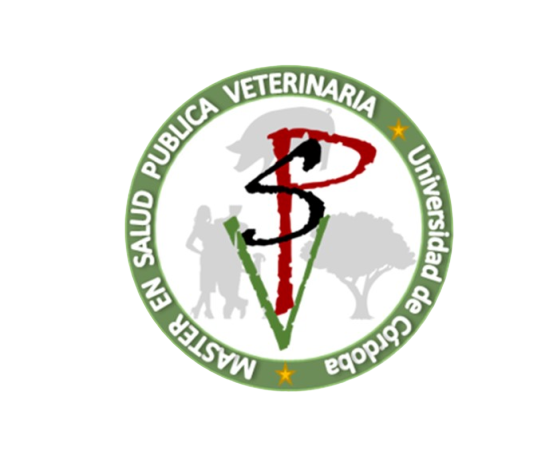 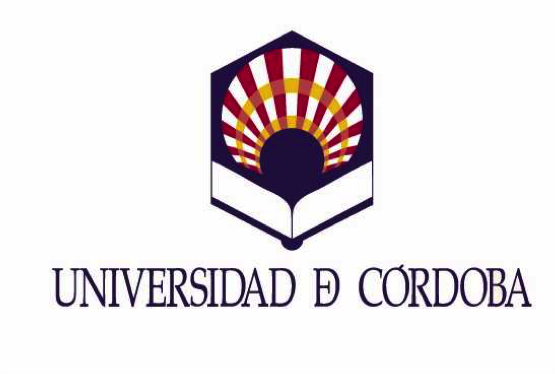 